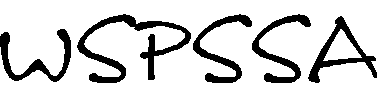 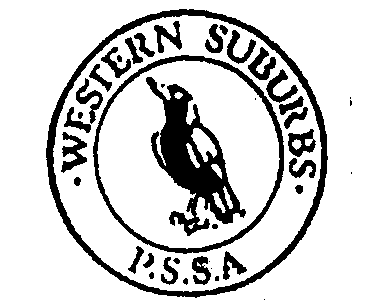 2022 ZONE ATHLETICS CARNIVAL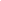 It is essential that sufficient officials from each school are provided to ensure an effective carnival for everyone.Due to the zone split schools must send a minimum of 2 people to act as officials. Extras (including professional experience teachers) are most welcome and appreciated. Officials are needed in the following areas:PLEASE PRINT CLEARLYYOUR SCHOOL: ___________________________________________________TOTAL NUMBER OF ENROLMENTS K-6 AT YOUR SCHOOL: _____________Name: _____________________________________Job Preference 	a. _________________________			  	b. ___________________________ Name: _______________________________________Job Preference 	a. ____________________________			  	b. ____________________________ Name: _________________________________________Job Preference 	a. ____________________________			  	b. ____________________________Will your school be sending a Tunnel Ball Team?		Yes/NoWill your school be sending a Captain Ball Team?		Yes/NoStartersAnnouncerMarshallsTimekeepersRecordersBall gamesJudges (Finish line)Shot PutDiscusLong jumpHigh jump